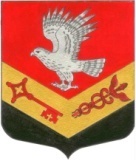 МУНИЦИПАЛЬНОЕ ОБРАЗОВАНИЕ«ЗАНЕВСКОЕ СЕЛЬСКОЕ ПОСЕЛЕНИЕ»ВСЕВОЛОЖСКОГО МУНИЦИПАЛЬНОГО РАЙОНАЛЕНИНГРАДСКОЙ ОБЛАСТИСОВЕТ ДЕПУТАТОВ ВТОРОГО СОЗЫВАРЕШЕНИЕ21.10.2010 года                                                                              № 52д. ЗаневкаО сложении полномочий Моцак В.П.,как депутата Совета депутатов Всеволожскогомуниципального района Ленинградской области и об избрании депутата Советадепутатов МО «Заневское сельское поселение»в Совет депутатов Всеволожского муниципальногорайона Ленинградской области.	В соответствии с законом РФ «Об общих принципах организации местного самоуправления в Российской Федерации» от 06.10.2003 года № 131-ФЗ, областного закона «Об органах местного самоуправления муниципального образования Ленинградской области» от 30.05.2005г. № 37- 03 Советом депутатов принятоРЕШЕНИЕ: 1.В связи с личным заявлением прекратить полномочия депутата муниципального образования «Заневское сельское поселение» Всеволожского муниципального района Ленинградской области Моцак Валерия Павловича, как депутата муниципального образования «Всеволожский муниципальный район» Ленинградской области.2.Избрать депутата Совета депутатов  муниципального образования «Заневское сельское поселение» Моренкова Сергея Николаевича в Совет депутатов Всеволожского муниципального района Ленинградской области в соответствии с равной нормой представительства.3. Решение вступает в силу со дня его принятия.4. Данное решение опубликовать в средствах массовой информации.Глава МО                                                              В.Е.Кондратьев